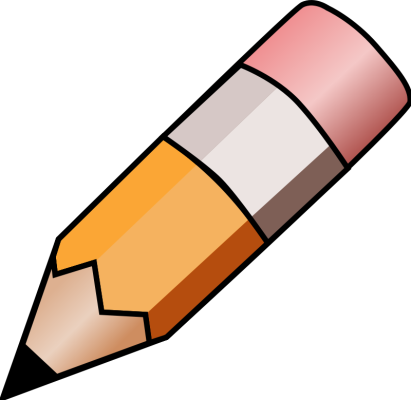 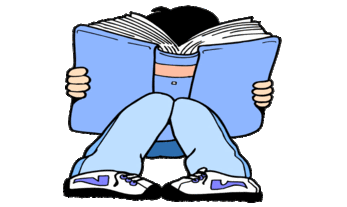 YEAR 5 HOME LEARNING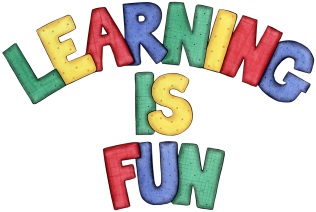 YEAR 5 HOME LEARNINGDate Set12.11.2021Date Due17.11.2021MathsThe children have been assigned  tasks on EdShed.Spelling WritingThis week we would like you to learn words that end in cial and tialThe children will be tested on Wednesday.Writing Task This week as we have been learning about migration and refugees  we would like you to interview a member of your family or a friend to see what their experiences have been. Please write your questions and answers.ReadingRecommended daily reading time: KS1 15-20 minutes. KS2 40 minutes.GreekPlease go to Greek Class Blog for Greek Home LearningGreek Class - St Cyprian's Greek Orthodox Primary Academy